                                                                                                               ПРОЕКТ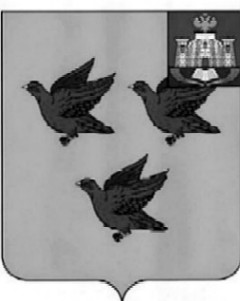 РОССИЙСКАЯ ФЕДЕРАЦИЯОРЛОВСКАЯ ОБЛАСТЬАДМИНИСТРАЦИЯ ГОРОДА ЛИВНЫПОСТАНОВЛЕНИЕ____________________                                                                           № ______            г. ЛивныО выявлении правообладателей ранееучтенного объекта недвижимостиВ  соответствии  со статьей 69.1 Федерального закона от 13 июля 2015 года №218-ФЗ «О государственной регистрации недвижимости» администрация города Ливны постановляет:1. В отношении жилого дома  с кадастровым номером 57:26:0010209:449, расположенного по адресу: Орловская область, г.Ливны, ул. Московская, д.23, в качестве его правообладателей, владеющих данным объектом недвижимости на праве собственности, выявлены Шумских Светлана Николаевна,  08 декабря 1954г.р., место рождения: г. Ливны Орловской обл.,  паспорт гражданина Российской Федерации серия …………………………СНИЛС ……………………, зарегистрированная по адресу: Российская Федерация, Орловская область, г.Ливны, ул. Московская д.23 и Шумских Владимир Николаевич,  21 августа 1946г.р., место рождения: г. Ливны Орловской обл.,  паспорт гражданина Российской Федерации серия 5402 №271538 выдан Ливенским ГРОВД Орловской области    20 марта 2002 года, код подразделения 572-014, СНИЛС 046-977-943-27, зарегистрированный по адресу: Российская Федерация, Орловская область, г.Ливны, ул. Московская д.23.2. Право собственности  Шумских Светланы Николаевны и Шумских Владимира  Николаевича на указанный в пункте 1 настоящего постановления объект недвижимости подтверждается договором дарения от 06 сентября 1981 года, свидетельством о праве на наследство от 17 октября 1979года, договором купли продажи от 07 июня 1983года. 3. Указанный в пункте 1 настоящего постановления объект недвижимости не прекратил существование, что подтверждается актом осмотра от 13 марта 2023 года №1157(прилагается).4. Отделу архитектуры и градостроительства администрации города Ливны внести необходимые изменения в сведения ЕГРН.5. Контроль за исполнением настоящего постановления возложить на  начальника отдела архитектуры и градостроительства администрации города.Глава города                                                                                    С.А. Трубицин